МИНИСТЕРСТВО СЕЛЬСКОГО ХОЗЯЙСТВА РОССИЙСКОЙ ФЕДЕРАЦИИ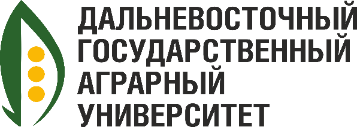 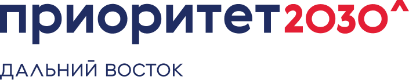 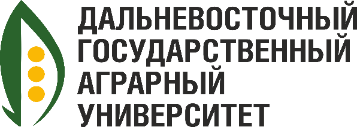 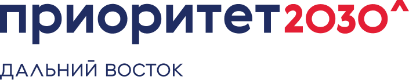 ИНФОРМАЦИОННОЕ ПИСЬМО  XI ОБЛАСТНАЯ НАУЧНО-ПРАКТИЧЕСКАЯ КОНФЕРЕНЦИЯ «ЮНЫЕ ИССЛЕДОВАТЕЛИ»Партнеры:Уважаемые коллеги!Совет молодых ученых и специалистов, студенческое научное общество Дальневосточного ГАУ приглашает Вас принять участие в XI областной научно-практической конференции школьников «Юные исследователи», которая состоится 31 марта 2023 года (с 9.00 до 13.00).К участию в конференции приглашаются обучающиеся 8-11 классов школ, лицеев, гимназий, 1-2 курсов колледжей. На конференцию допускаются как индивидуальные, так и коллективные работы (до 2 человек). По результатам работы секций лучшие доклады награждаются дипломами, участникам конференции выдаются сертификаты. Учителям и преподавателям вручаются благодарственные письма за подготовку участников конференции.ТЕМАТИКА КОНФЕРЕНЦИИБиология, биотехнология и экология животныхЭкоБиоХим растений География родного краяМатематика и информатика Химия и химические технологии Физика и познание мира Обществознание и история Русский язык и культура речи Техническое творчество и изобретательство РЕГЛАМЕНТВыступление на секции – 7 минут, обсуждение – до 5 минут.Презентация работы должна содержать не более 10 слайдов, включая титульный слайд и слайд с целью исследования и задачами.КРИТЕРИИ ОЦЕНИВАНИЯ ДОКЛАДА1. Четкость постановки проблемы, цели исследования и задачи.2. Глубина анализа литературных данных и объем использованной литературы. 3. Четкость и логичность изложения материала, полнота исследования проблемы, обоснованность выводов. 4. Оригинальность к подходам решения проблемы.5. Грамотная, хорошо поставленная речь при изложении доклада.6. Убедительность аргументации при ответе на вопросы. Общая сумма баллов – 60, максимальное количество баллов за каждый параметр – 10.УСЛОВИЯ УЧАСТИЯДля участия в работе конференции необходимо до 20 марта 2023 г. заполнить заявку на официальном сайте конференции по адресу https://conference.dalgau.ru/ Адрес оргкомитета: 675005, Амурская область, г. Благовещенск, ул. Политехническая, 86, каб. 212, Студенческое научное общество, ФГБОУ ВО Дальневосточный ГАУ. Контактное лицо – Косицына Ксения Сергеевна, тел. 8 (924) 341 - 20 - 82 			   e-mail: sib@dalgau.ruЗАЯВКАв оргкомитет областной научно-практической конференцииФамилия, имя, отчество (полностью);Организация (полностью);Почтовый адрес организации;Класс;Фамилия, имя, отчество научного руководителя, должность руководителя (полностью);E-mail, телефон;Научное направление конференции(секция);Название доклада;Краткая аннотация доклада (до 100 слов)Заявка на участие коллективных работ подается на каждого участника отдельно.Образец заполнения заявки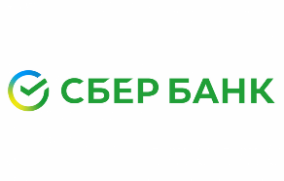 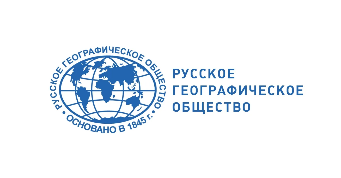 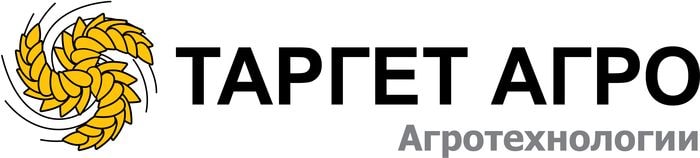 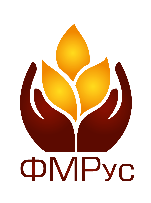 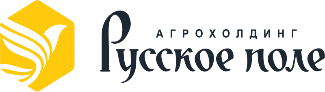 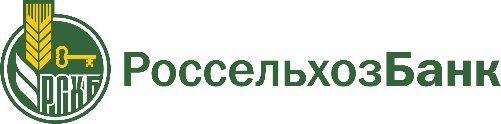 Фамилия, имя, отчество (полностью);Петров Петр ПетровичОрганизация (полностью);Муниципальное бюджетное учреждение дополнительного образования «Центр внешкольной работы»Почтовый адрес организации;676980, Амурская обл., Константиновский р-н, Константиновка с, ул. Школьная, 1а,Класс;9Фамилия, имя, отчество научного руководителя, должность руководителя (полностью);Иванов Иван Иванович, педагог дополнительного образованияE-mail, телефон;Darya-enina@yandex.ru , 8(111)1115717Научное направление конференции;БиологияНазвание доклада;ИССЛЕДОВАНИЕ ПОПУЛЯЦИИ КУПЕНЫ УЗКОЛИСТНОЙКраткая аннотация доклада (до 100 слов)Проведено исследование популяции купены узколистной на территории Константиновского района: определены границы ее популяции, исследованы условия обитания, дана оценка численности и плотности популяции купены узколистной, выявлены факторы, влияющие на состояние популяции растения. 